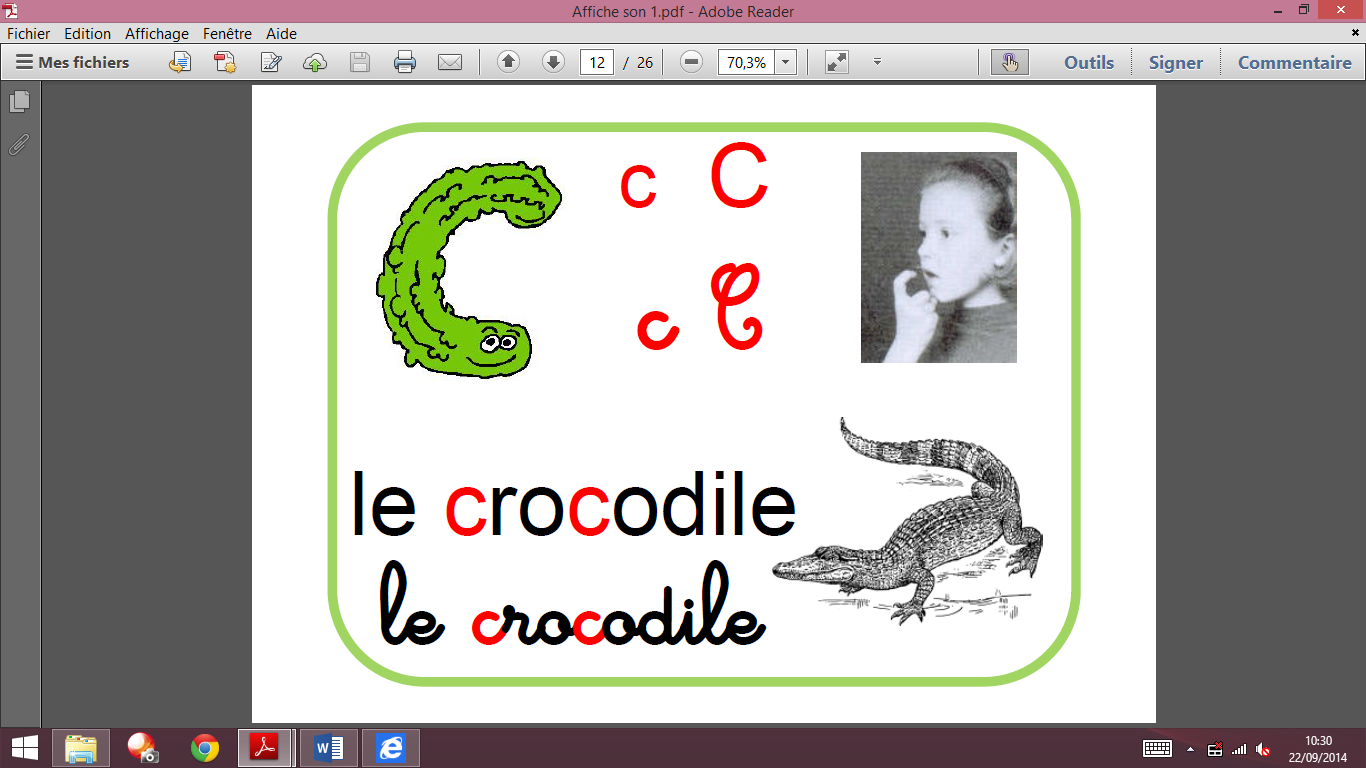 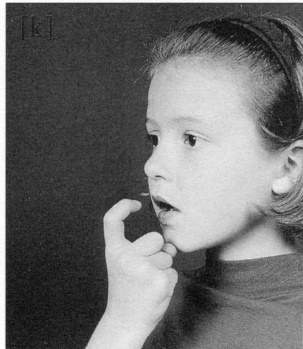 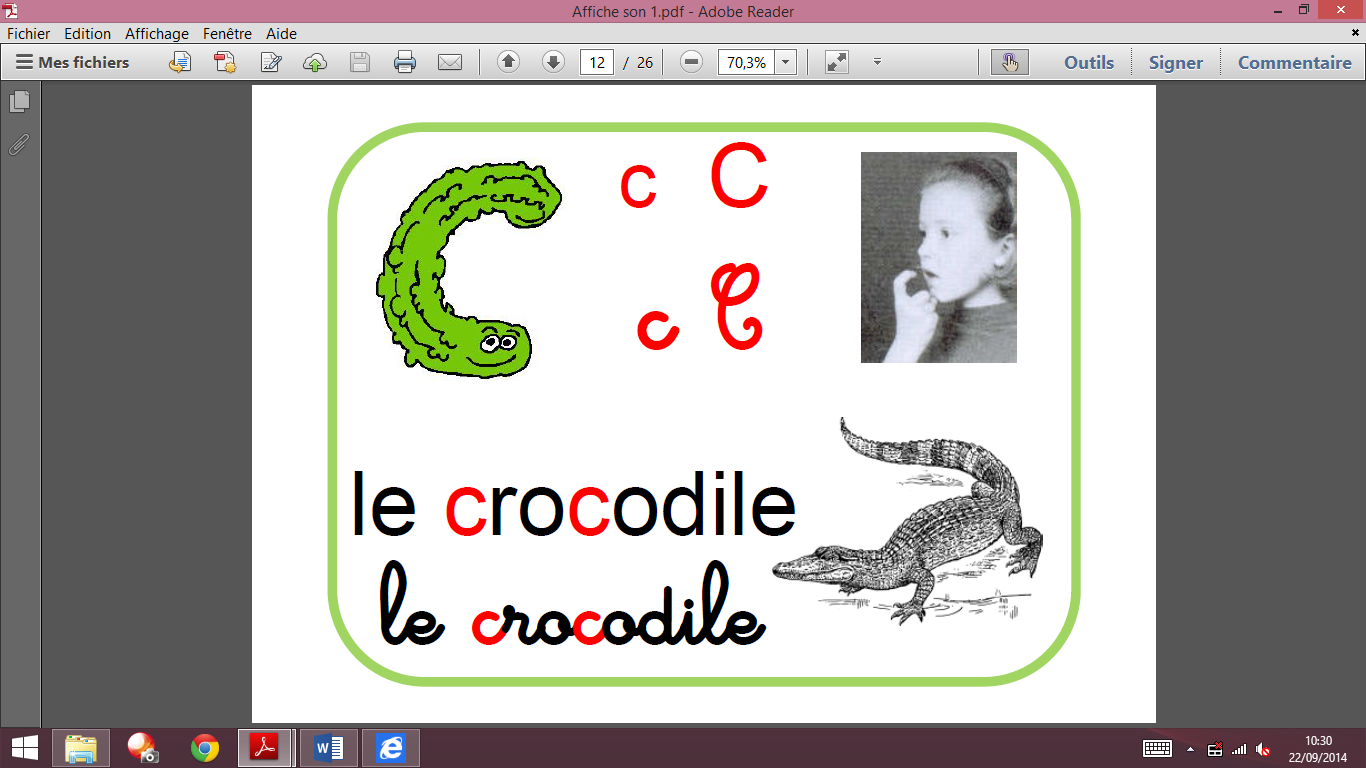 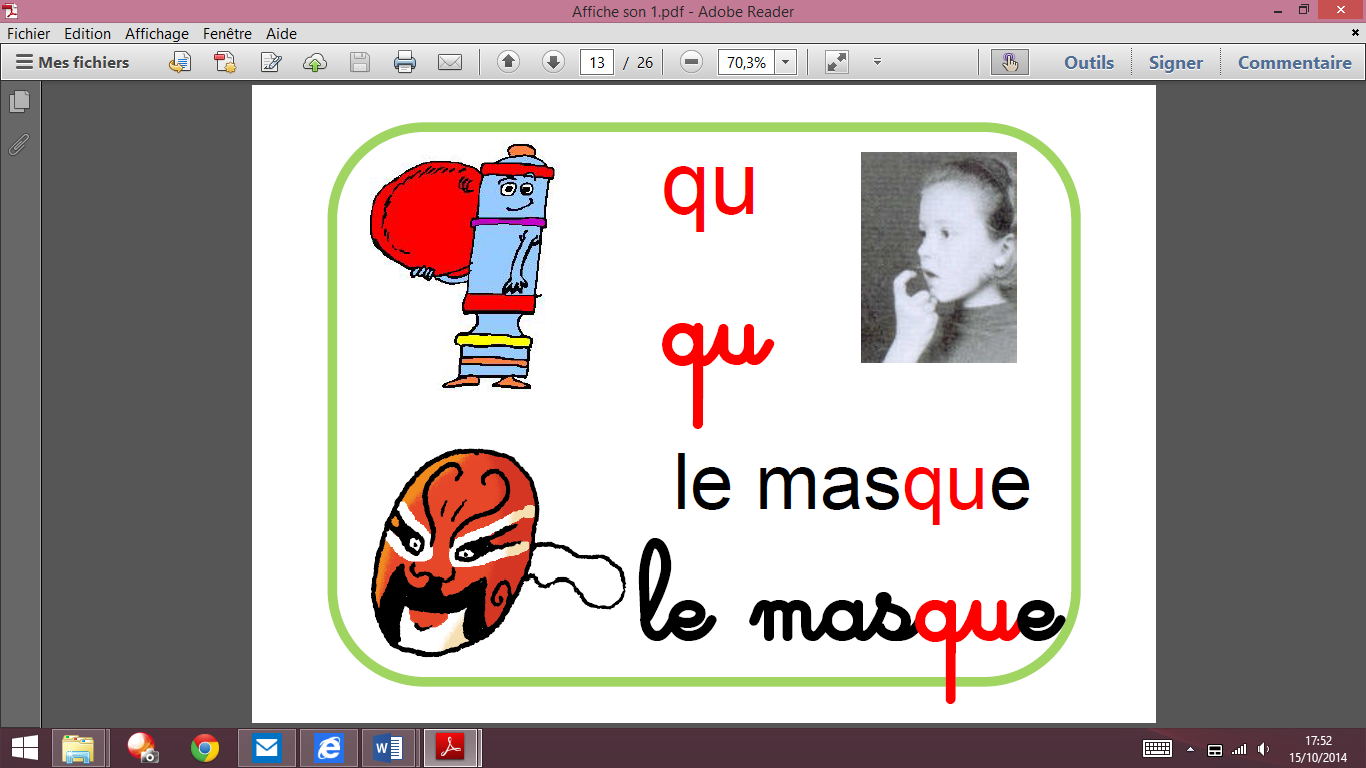 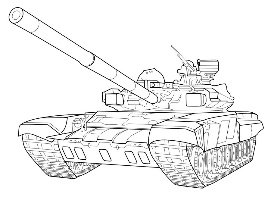 Je dis le nom des lettres :  c   k   t    y      c  k   Q   r  P  ²y   c    p   K  q     o     t  C  p   r      K   c   q   O  R    Q co  ca  con  car  cor cri  cré  qua   quo  qui  qué   ka   ki    ko    ké    kon   co  ca  cri  cor  qua  quo  qui  ka  ki   ké     une copie - une carotte - une carte  -  une compote un conte - le coton - une caméra - des skis - quatre